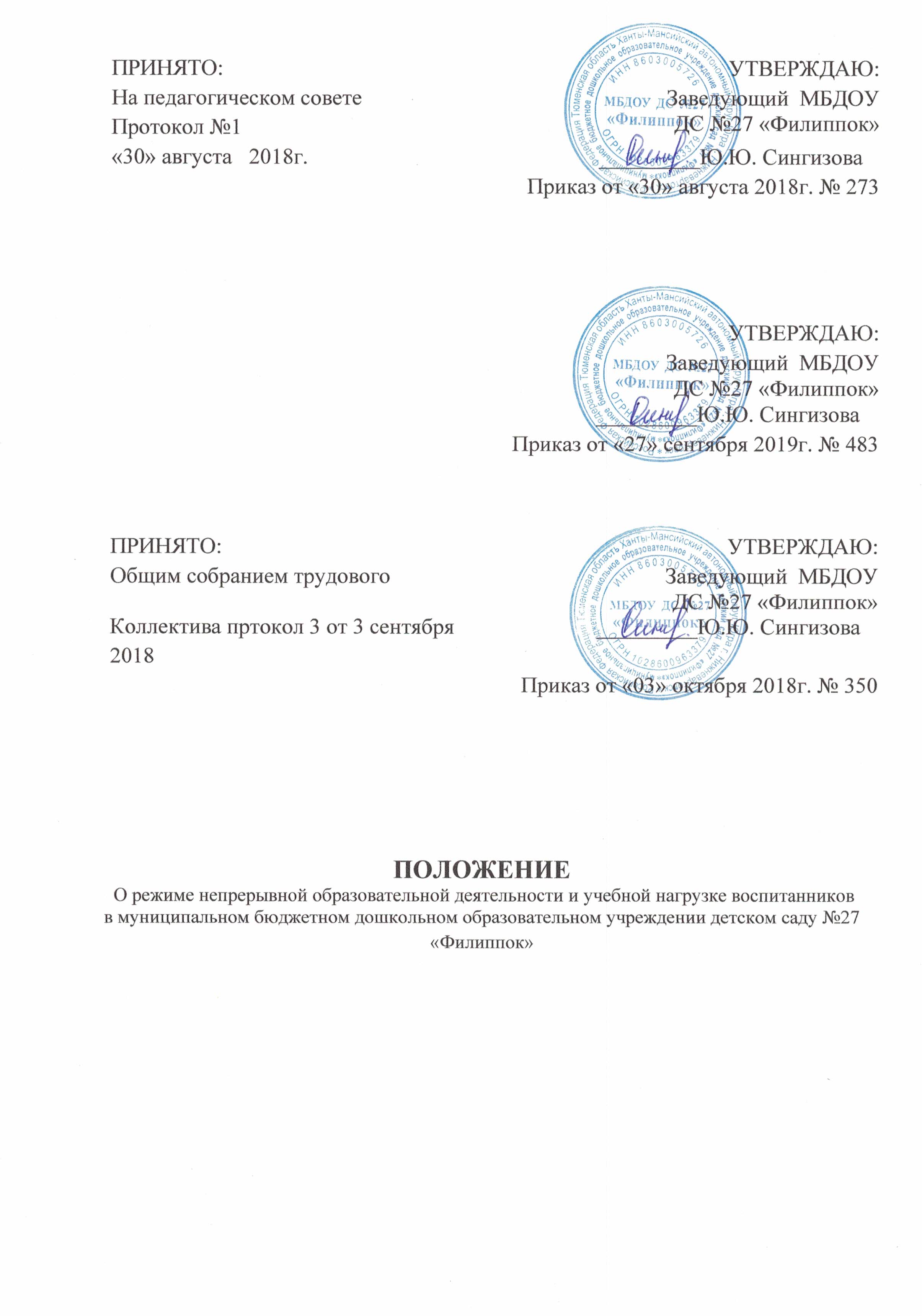 Положение о формах, периодичности и порядке осуществления текущего контроля освоения обучающимися образовательной программы дошкольного образованиямуниципального бюджетного дошкольного образовательного учреждения детского сада  №27 «Филиппок»Регистрационный № 121. Общие положенияНастоящее положение об осуществлении текущего контроля успеваемости воспитанников дошкольной образовательной организации МБДОУ ДС №27 «Филиппок», именуемой в дальнейшем Организация, разработано в соответствии с Федеральным Законом № 273-фз "Об образовании в Российской Федерации", Уставом, локальными актами и устанавливает правила организации и осуществления текущего контроля (мониторинга) воспитанников, соответствующие права, обязанности и ответственность участников образовательной деятельности, должностных лиц Организации.Действие настоящего положения распространяется на всех детей, принятых в Организацию, осваивающих образовательную программу дошкольного образования, а также на родителей, (законных представителей) детей и педагогических работников, участвующих в реализации указанных образовательных программ.Текущий контроль (мониторинг) предусматривает сбор, системный учет, обработку и анализ информации об организации и результатах образовательной деятельности для эффективного решения задач управления качеством образования в дошкольной образовательной организации.В рамках текущего контроля (мониторинга) могут проводиться исследования о влиянии тех или иных факторов на качество образовательной деятельности.Вопросы текущего контроля рассматриваются на заседаниях педагогического совета, совещаниях при заведующем в соответствии с планом работы.Срок данного Положения не ограничен. Положение действует до принятия нового.2.Текущий контроль (мониторинг) воспитанниковОбразовательные программы дошкольного образования направлены на разностороннее развитие детей дошкольного возраста с учетом их возрастных и индивидуальных особенностей, в том числе достижение детьми дошкольного возраста уровня развития, необходимого и достаточного для успешного освоения ими образовательных программ начального общего образования, на основе индивидуального подхода к детям дошкольного возраста и специфичных для детей дошкольного возраста видов деятельности. Освоение образовательных программ дошкольного образования не сопровождается проведением промежуточных аттестаций и итоговой аттестации обучающихся (статья 64, пункт 2).Текущий контроль в дошкольной организации - проверка знаний воспитанников через опросы, непрерывную образовательную деятельность, совместную деятельность, наблюдения.Форма текущего контроля определяется с учетом возрастных особенностей детей, содержания учебного материала и использования образовательных технологий.Текущему контролю подлежат знания всех детей дошкольного учреждения.Цель, задачи и направления контроля (мониторинга)Целью организации текущего контроля (мониторинга) является оценка и коррекция образовательной деятельности, условий среды Организации для предупреждения возможных неблагоприятных воздействий на развитие детей.Задачи текущего контроля  (мониторинга):- сбор, обработка и анализ информации по различным аспектам образовательной деятельности;- принятие мер по усилению положительных и одновременно ослаблению отрицательных факторов, влияющих на образовательную деятельность;- оценивание результатов принятых мер.4. Направления текущего (мониторинга) определяются в соответствии с целью и задачами Организации:- реализация базовых и парциальных учебных программ;- уровень физического и психического развития воспитанников;- состояние здоровья воспитанников;- готовность старших воспитанников к школе;- эмоциональное благополучие воспитанников в Организации;- уровень профессиональной компетентности педагогов;- развитие инновационных процессов и их влияние на повышение качества работы Организации;- предметно-развивающая среда;- материально-техническое и программно-методическое обеспечение образовательной деятельности;- удовлетворенность родителей качеством предоставляемых Организацией услуг.Организация текущего контроля (мониторинга)5.1. Текущий контроль (мониторинг) образовательной деятельности осуществляется через отслеживание результатов освоения образовательной программы, (мониторинг) детского развития проводится на основе оценки развития интегративных качеств ребенка.5.2. В работе по проведению текущего контроля (мониторинга) качества образования используются следующие методы:- наблюдение (целенаправленное и систематическое изучение объекта, сбор информации, фиксация действий и проявлений поведения объекта);- эксперимент (создание исследовательских ситуаций для изучения проявлений);- беседа;- опрос;- анкетирование;- тестирование;- анализ продуктов деятельности;- сравнительный анализ.Требования к собираемой информации:- полнота;- конкретность;- объективность;- своевременность.Участники мониторинга:- педагоги ДОУ;- воспитанники ДОУ5.3. Мониторинг планируемых результатов освоения детьми образовательной программы дошкольного образования подразделяется на промежуточные и итоговые.Промежуточная (текущая) оценка проводится 2 раз в год, в сентябре-октябре и марте - апреле – это описание динамики формирования интегративных качеств воспитанников в каждый возрастной период освоения Программы по всем направлениям развития детей. 5.4. Итоговая оценка проводится при выпуске ребёнка из детского сада в школу и включает описание интегративных качеств выпускника Организации. 5.5. Формой отчета являются сводные диагностические карты, графики, диаграммы.5.6. Вопрос ознакомления родителей (законных представителей) с содержанием образования, используемыми методами обучения и воспитания, образовательными технологиями, а также с оценками успеваемости своих детей регламентирован ст. 44, пунктом 4 ФЗ «Об образовании в РФ».5.6.1. С целью обеспечения возможности ознакомления родителей (законных представителей) с содержанием образовательной деятельности, «оценкой» усвоения воспитанником образовательной программы дошкольного образования на основании приказа по Организации разрабатывается журнал ознакомления родителей (законных представителей) с ходом реализации образовательной программы дошкольного образования. 5.6.2. Журнал ознакомления родителей (законных представителей) с ходом реализации образовательной программы дошкольного образования является основным документом обеспечения возможности ознакомления родителей (законных представителей) с ходом и содержанием образовательной деятельности, «оценкой» усвоения воспитанником основной образовательной программы дошкольного образования Организации. 5.6.4. Журнал рассчитан на учебный год. 5.6.5. Педагоги образовательной организации обеспечивают хранение, ведение журнала. Педагоги ежедневно заполняют журнал и по запросу родителей (законных представителей) не менее 3 раз в год в индивидуальном порядке предоставляют информацию по усвоению воспитанниками образовательной программы дошкольного образования. 5.6.6. В журнал вписываются лексические темы, цель образовательного процесса, которые соответствуют лексическим темам и целям образовательной деятельности учебной рабочей программы педагогов. 5.6.7. В журнале имеется расписание организации жизнедеятельности воспитанников группы, результат промежуточного мониторинга усвоения воспитанниками образовательной программы дошкольного образования. 6. Контроль6.1. Контроль за проведением мониторинга образовательной деятельности и детского развития осуществляет заведующий и заместитель заведующего по воспитательной и методической работе.     7. Отчетность7.1. Воспитатели всех возрастных групп, специалисты и медицинский работник /по согласованию/ Организации не позднее 7 дней с момента завершения мониторинга сдают результаты проведенных педагогических наблюдений и диагностических исследований с выводами заместителю заведующего по ВМР. 7.2. Заместитель заведующего по ВМР осуществляет сравнительный анализ мониторинга, делает вывод, зачитывает данные на итоговой педагогическом Совете Организации.7.3. По окончании учебного года, на основании диагностических сводных карт, по итогам мониторинга, определяется эффективность проведенной работы, сопоставление с нормативными показателями, вырабатываются и определяются проблемы, пути их решения и приоритетные задачи Организации для реализации в новом учебном году.8. Документация8.1. Диагностический материал, пособия для определения уровня усвоения детьми дошкольного возраста с 1,5 до 7 лет образовательных стандартов хранятся в методическом кабинете. Обновляется по мере необходимости.8.2. Диагностический материал для определения уровня коррекции речевого развития и уровня развития психических процессов, а также уровня готовности воспитанников Организации к обучению в школе, уровня музыкального и физического развития детей, развития способностей хранятся у специалистов Организации.8.3. Результаты педагогических наблюдений за уровнем усвоения детьми программных требований заносятся в специальную таблицу и хранятся в каждой возрастной группе.8.4. Результаты общей диагностики усвоения детьми программных требований, уровня развития, коррекции и состояния здоровья детей хранятся у заместителя заведующего по ВМР.Разработал: (подпись)(Ф.И.О.)